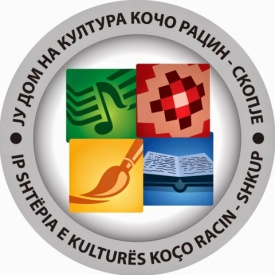 THIRRJE PUBLIKE PËR FINANSIMIN E PROJEKTEVE DHE AKTIVITETEVE NGALËMIA E LETËRSISËARTIT VIZUAL, DIZAJN DHE ARKITEKTUR, ARTI I MEDIAVE TË REJA për vitin 2022.Të nderuar,Në konkursin për finansimin e projekteve me interes lokal të Qytetit të Shkupit për vitin 2022 IP Shtëpisë së kulturës “Koço Racin”-Shkup i janë ndarë mjete për organizimin e aktiviteteve programore nga lëmia e letërsisë, artit vizual, dizajnë dhe arkitektur dhe art i mediave të reja dhe programi arsimor-shkencor. Veprimtaria letrareAktivitetet nga lëmia e letërsisë në vitin 2022 do të realizohen sipas programit që e parashikon Institucioni, e cila mundëson qasje të barabart për të gjitha zhanret e letërsisë maqedonase dhe letërsinë e bashkësive të tjera etnike në RMV-të dhe arritjet e tyre  aktuale. Duam të prezantojmë publikime të reja poetike dhe në prozaike ( të cilat nuk janë të promovuara më parë) të autorëve të njohur vendas, poet, tregimtar, vepra të autorëve të shpërblyer. Do të promovojmë edhe autor të rinjë në zhvillim e sipër dhe shkrimtar të cilët shkruajnë letërsi për fëmijë. Arti vizual, dizajnë dhe arkitekturë dhe art i mediave të reja për vitin 2022Të gjithë të interesuarit mund të dërgojnë propozime për përkrahjen e projekteve profesionale, amatore apo projekte për të rinjë, manifestime dhe aktivitete nga lëmia e: artit vizual, dizajnë dhe arkitektur dhe arti i mediave të reja, për ekspozita personale të pikturave, skulptura, grafikë, vizatime, fotografi, keramik, dizajnë mode, dizajnë për enterier dhe të tjera, si dhe ekspozita në grup të artistëve, student, ekspozita të kolonive të artit vizual, ekspozita që përfshijnë prezentimin e dorëshkrimeve por edhe ekspozita që përfshin aplikimin e mediave dixhitale moderne elektronike, instalime, intervenime hapësinore, performanca multimediale dhe tjera me temë sipas zgjedhjes. Thirrja publike mundëson finansimin e një numri të caktuar të projekteve të plotë ose të pjesshëm, lokale, bashkëpunim professional, rajonal dhe ndërkombëtar, amator dhe rinor. Me qëllim të zgjedhjes së veprave letrare kualitative, veprave të artit vizual, afirmimi i trashëgimin materiale, shpirtërore, kulturore dhe historike të Republikës së Maqedonisë së Veriut dhe Qytetit të Shkupit, për të cilën promovimet, ekspozitat,do ti organizoj Institucioni ( në hapësirat e Shtëpisë së ndërtimtarëve) me mjetet e ndara nga Qyteti i Shkupi, ju ftojmë që deri më 22.03.2022 ti dorëzoni propozimet e juaja për promovime, ekspozita, debate, ligjërata, punëtori edukative-interaktive për të rinjë në e-mailet adresat e poshtëshënuara. Në shtesë të propozimeve tuaja, ju njoftojmë se është e nevojshme të dorëzoni projekte për realizimin e veprimtarisë në fjalë. Të drejtë pjesëmarrje kanë artistët, institucionet nga lëmia e kulturës, Shoqata të qytetarëve, fondacione dhe persona tjerë fizik dhe juridik që kryejnë veprimtari nga lëmia e kulturës në pajtim me Ligjin për kultur dhe rregullore tjera pozitive ligjore  në Republikën e Maqedonisë së Veriut. Zgjedhjen e veprave gjegjësisht të aktiviteteve të cilat doni ti realizoni, do ta kryej Komisioni në përbërje të personave profesional dhe kompetent nga lëmia e letërsisë, dhe artit dhe Qyteti i Shkupit. Aplikacionet mund ti merrni në hapësiratë e IP Shtëpisë së kulturës “Koço Racin”-Shkup, (Shtëpia e ndërtimtarëve), Rruga: “Dimitrie Çupovski” -20a ose në webfaqen: www.dk-kocoracin.org.com.mk ose në facebook-un e Shtëpisë së kulturës.                                                   ***Violeta Kaliq - bashkëpunëtore profesionale për art visual, dizajn dhe arkitektur , Tel: 071 232 706Lejla Kaili nga lëmia e letërsisëTel: 071 232 727dk.kocoracin@gmail.com .     тел. 02/ 3163 739                                                                                                 Drejtor:                                                                                           Safet Kamberi